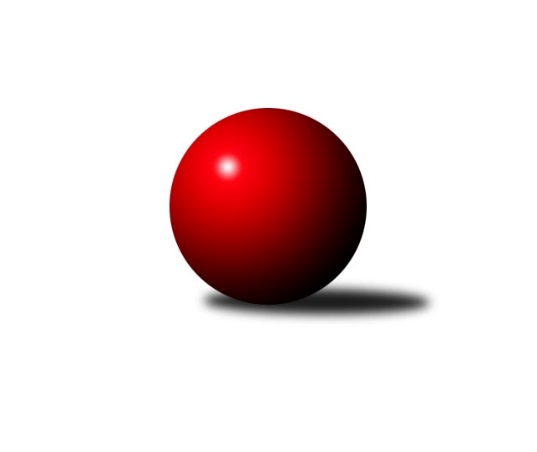 Č.18Ročník 2013/2014	15.3.2014Nejlepšího výkonu v tomto kole: 3591 dosáhlo družstvo: KK Moravská Slávia Brno ˝A˝1. KLM 2013/2014Výsledky 18. kolaSouhrnný přehled výsledků:TJ Valašské Meziříčí	- SKK Rokycany	6:2	3511:3472	14.0:10.0	15.3.KK Moravská Slávia Brno ˝A˝	- TJ Centropen Dačice	6:2	3591:3512	12.0:12.0	15.3.KK Slavoj Praha	- TJ Sokol KARE Luhačovice˝A˝	7:1	3425:3295	15.0:9.0	15.3.TJ Jiskra Kovářská	- TJ Sokol Kolín 	3:5	3309:3313	13.0:11.0	15.3.TJ Spartak Přerov˝A˝	- TJ Třebíč	6:2	3319:3258	14.0:10.0	15.3.TJ Sokol Husovice	- SKK  Náchod	6:2	3542:3453	13.0:11.0	15.3.Tabulka družstev:	1.	TJ Sokol Husovice	18	12	1	5	92.5 : 51.5 	245.0 : 187.0 	 3459	25	2.	TJ Sokol KARE Luhačovice˝A˝	18	11	1	6	82.0 : 62.0 	236.5 : 195.5 	 3420	23	3.	TJ Sokol Kolín	18	11	0	7	82.0 : 62.0 	220.5 : 211.5 	 3371	22	4.	KK Moravská Slávia Brno ˝A˝	18	11	0	7	76.0 : 68.0 	216.5 : 215.5 	 3361	22	5.	SKK Rokycany	18	10	1	7	87.5 : 56.5 	244.5 : 187.5 	 3415	21	6.	KK Slavoj Praha	18	10	1	7	83.0 : 61.0 	225.5 : 206.5 	 3441	21	7.	SKK  Náchod	18	9	3	6	78.5 : 65.5 	232.0 : 200.0 	 3430	21	8.	TJ Valašské Meziříčí	18	9	1	8	68.5 : 75.5 	210.0 : 222.0 	 3411	19	9.	TJ Jiskra Kovářská	18	7	0	11	63.0 : 81.0 	199.5 : 232.5 	 3368	14	10.	TJ Centropen Dačice	18	5	1	12	57.0 : 87.0 	204.0 : 228.0 	 3348	11	11.	TJ Třebíč	18	5	1	12	56.5 : 87.5 	188.5 : 243.5 	 3336	11	12.	TJ Spartak Přerov˝A˝	18	3	0	15	37.5 : 106.5 	169.5 : 262.5 	 3358	6Podrobné výsledky kola:	 TJ Valašské Meziříčí	3511	6:2	3472	SKK Rokycany	Vladimír Výrek	127 	 136 	 153 	142	558 	 3:1 	 571 	 158	126 	 146	141	Michal Pytlík	Radim Metelka	151 	 137 	 143 	146	577 	 1:3 	 608 	 150	152 	 148	158	Michal Wohlmut	Dalibor Jandík	135 	 160 	 152 	151	598 	 3:1 	 597 	 153	154 	 144	146	Jan Endršt	Vlastimil Bělíček	151 	 166 	 139 	144	600 	 4:0 	 520 	 120	121 	 138	141	Štěpán Šreiber	Dalibor Tuček	127 	 154 	 156 	140	577 	 1:3 	 587 	 155	158 	 124	150	Pavel Honsa	Tomáš Cabák	155 	 133 	 177 	136	601 	 2:2 	 589 	 144	157 	 149	139	Vojtěch Špelinarozhodčí: Nejlepší výkon utkání: 608 - Michal Wohlmut	 KK Moravská Slávia Brno ˝A˝	3591	6:2	3512	TJ Centropen Dačice	Štěpán Večerka	145 	 157 	 143 	158	603 	 2:2 	 601 	 154	151 	 159	137	Milan Kabelka	Pavel Palian	134 	 158 	 161 	125	578 	 1:3 	 628 	 164	152 	 162	150	Jiří Malínek	Petr Mika	164 	 137 	 158 	185	644 	 3:1 	 579 	 147	141 	 138	153	Petr Žahourek	Zdeněk Vránek	153 	 136 	 133 	146	568 	 1:3 	 590 	 159	156 	 150	125	Milan Blecha	Milan Klika	151 	 152 	 148 	153	604 	 2:2 	 595 	 133	156 	 157	149	Karel Novák	Michal Kellner	149 	 151 	 147 	147	594 	 3:1 	 519 	 121	110 	 149	139	Pavel Kabelka *1rozhodčí: střídání: *1 od 31. hodu Václav ZajícNejlepší výkon utkání: 644 - Petr Mika	 KK Slavoj Praha	3425	7:1	3295	TJ Sokol KARE Luhačovice˝A˝	Zdeněk Gartus	149 	 167 	 127 	154	597 	 3:1 	 518 	 126	132 	 142	118	Jiří Kudláček	Petr Pavlík	127 	 137 	 124 	135	523 	 0:4 	 561 	 140	143 	 142	136	Michal Markus	Martin Kozel st.	153 	 160 	 130 	134	577 	 3:1 	 574 	 143	155 	 154	122	Rostislav Gorecký	Evžen Valtr	138 	 128 	 158 	147	571 	 3:1 	 540 	 145	124 	 135	136	Radek Polách	Anton Stašák	158 	 157 	 138 	148	601 	 4:0 	 549 	 148	149 	 122	130	Jiří Staněk	Stanislav Březina	146 	 136 	 143 	131	556 	 2:2 	 553 	 163	126 	 129	135	Jiří Mrlíkrozhodčí: Nejlepší výkon utkání: 601 - Anton Stašák	 TJ Jiskra Kovářská	3309	3:5	3313	TJ Sokol Kolín 	David Junek	139 	 134 	 145 	140	558 	 2:2 	 577 	 146	163 	 144	124	Filip Dejda	Michal Dvořák	147 	 124 	 139 	128	538 	 3:1 	 524 	 137	146 	 118	123	Jindřich Lauer	Vlastimil Zeman ml. ml.	144 	 131 	 152 	133	560 	 2:2 	 557 	 139	143 	 160	115	Jan Pelák	Vlastimil Zeman st.	135 	 110 	 134 	129	508 	 2:2 	 543 	 129	139 	 157	118	Jiří Němec	Lukáš Doubrava	145 	 135 	 160 	131	571 	 3:1 	 516 	 126	137 	 127	126	Roman Weiss	Martin Pejčoch	146 	 158 	 140 	130	574 	 1:3 	 596 	 150	151 	 157	138	Martin Švorbarozhodčí: Nejlepší výkon utkání: 596 - Martin Švorba	 TJ Spartak Přerov˝A˝	3319	6:2	3258	TJ Třebíč	Petr Pavelka ml	138 	 144 	 130 	103	515 	 1:3 	 548 	 144	152 	 116	136	Jiří Mikoláš	Milan Kanda	133 	 132 	 152 	141	558 	 3:1 	 542 	 132	155 	 131	124	Robert Pevný	Jakub Pleban	157 	 135 	 132 	137	561 	 1:3 	 581 	 152	145 	 135	149	Petr Dobeš ml.	Martin Sitta	164 	 145 	 147 	141	597 	 4:0 	 534 	 129	141 	 133	131	Aleš Zeman	Ondřej Topič	121 	 164 	 135 	140	560 	 2:2 	 550 	 167	112 	 151	120	Kamil Nestrojil	Václav Mazur	133 	 132 	 133 	130	528 	 3:1 	 503 	 115	130 	 125	133	Petr Března *1rozhodčí: střídání: *1 od 91. hodu Radek KasáčekNejlepší výkon utkání: 597 - Martin Sitta	 TJ Sokol Husovice	3542	6:2	3453	SKK  Náchod	Zdeněk Vymazal	168 	 168 	 147 	152	635 	 4:0 	 572 	 150	135 	 137	150	Petr Holý	Jiří Axman ml. ml. *1	145 	 132 	 151 	125	553 	 1:3 	 593 	 131	144 	 163	155	Roman Straka	Libor Škoula	172 	 133 	 161 	155	621 	 3:1 	 570 	 124	132 	 147	167	Ladislav Beránek *2	Michal Šimek	150 	 156 	 149 	142	597 	 2:2 	 575 	 159	123 	 148	145	Martin Kovář	Dušan Ryba	142 	 135 	 140 	131	548 	 1:3 	 577 	 149	160 	 134	134	Zdeněk Říha	Jiří Radil	133 	 150 	 151 	154	588 	 2:2 	 566 	 139	143 	 129	155	Jiří Hetych ml.rozhodčí: střídání: *1 od 47. hodu Jan Machálek ml., *2 od 42. hodu Daniel NeumannNejlepší výkon utkání: 635 - Zdeněk VymazalPořadí jednotlivců:	jméno hráče	družstvo	celkem	plné	dorážka	chyby	poměr kuž.	Maximum	1.	Zdeněk Gartus 	KK Slavoj Praha	609.61	392.2	217.4	0.8	10/10	(684)	2.	Filip Dejda 	TJ Sokol Kolín 	591.07	389.0	202.1	1.3	10/10	(631)	3.	Rostislav Gorecký 	TJ Sokol KARE Luhačovice˝A˝	590.37	384.9	205.5	1.7	10/10	(646)	4.	Radim Metelka 	TJ Valašské Meziříčí	590.18	382.6	207.6	1.3	10/10	(635)	5.	Zdeněk Vymazal 	TJ Sokol Husovice	590.17	380.0	210.1	0.7	10/10	(646)	6.	Vlastimil Bělíček 	TJ Valašské Meziříčí	589.50	374.8	214.7	1.3	10/10	(626)	7.	Martin Švorba 	TJ Sokol Kolín 	588.39	377.0	211.3	1.7	8/10	(618)	8.	Pavel Honsa 	SKK Rokycany	587.18	381.5	205.7	1.2	9/10	(634)	9.	Michal Markus 	TJ Sokol KARE Luhačovice˝A˝	585.39	386.2	199.2	1.1	10/10	(655)	10.	Roman Straka 	SKK  Náchod	584.61	377.8	206.8	1.5	10/10	(649)	11.	Jiří Axman ml.  ml.	TJ Sokol Husovice	584.30	379.9	204.4	1.8	10/10	(638)	12.	Jiří Mrlík 	TJ Sokol KARE Luhačovice˝A˝	582.42	378.8	203.6	2.7	10/10	(623)	13.	Petr Mika 	KK Moravská Slávia Brno ˝A˝	580.97	375.4	205.6	2.0	10/10	(644)	14.	Libor Škoula 	TJ Sokol Husovice	579.82	375.6	204.3	1.6	8/10	(621)	15.	Petr Pavlík 	KK Slavoj Praha	576.35	374.4	201.9	1.9	8/10	(610)	16.	Jiří Bartoníček 	KK Slavoj Praha	575.81	373.1	202.7	1.1	7/10	(603)	17.	Michal Šimek 	TJ Sokol Husovice	575.70	374.7	201.0	2.5	10/10	(620)	18.	David Junek 	TJ Jiskra Kovářská	575.52	371.0	204.6	1.9	10/10	(616)	19.	Martin Kovář 	SKK  Náchod	575.46	370.9	204.6	1.4	10/10	(636)	20.	Vojtěch Špelina 	SKK Rokycany	575.14	378.0	197.1	2.2	10/10	(647)	21.	Václav Mazur 	TJ Spartak Přerov˝A˝	574.51	380.2	194.3	2.0	10/10	(627)	22.	Zdeněk Říha 	SKK  Náchod	574.41	375.1	199.3	2.3	8/10	(627)	23.	Milan Kabelka 	TJ Centropen Dačice	574.33	373.9	200.4	2.2	10/10	(624)	24.	Vlastimil Zeman ml.  ml.	TJ Jiskra Kovářská	573.17	372.0	201.1	1.7	9/10	(605)	25.	Lukáš Doubrava 	TJ Jiskra Kovářská	573.01	373.7	199.3	1.8	10/10	(647)	26.	Dušan Ryba 	TJ Sokol Husovice	572.53	372.4	200.1	2.2	9/10	(602)	27.	Stanislav Březina 	KK Slavoj Praha	572.52	368.1	204.4	1.9	9/10	(611)	28.	Jan Endršt 	SKK Rokycany	572.37	371.8	200.6	1.8	10/10	(636)	29.	Kamil Nestrojil 	TJ Třebíč	572.36	373.9	198.4	2.5	9/10	(612)	30.	Milan Klika 	KK Moravská Slávia Brno ˝A˝	571.73	368.9	202.8	1.7	9/10	(604)	31.	Michal Pytlík 	SKK Rokycany	571.61	369.3	202.4	1.6	10/10	(610)	32.	Jiří Malínek 	TJ Centropen Dačice	571.42	375.0	196.4	3.5	9/10	(628)	33.	Roman Weiss 	TJ Sokol Kolín 	571.27	374.9	196.4	2.2	10/10	(606)	34.	Anton Stašák 	KK Slavoj Praha	570.68	376.3	194.3	1.7	9/10	(621)	35.	Petr Holý 	SKK  Náchod	570.07	370.3	199.8	1.7	9/10	(619)	36.	Jiří Hetych  ml.	SKK  Náchod	568.98	381.9	187.1	2.9	9/10	(638)	37.	Robert Pevný 	TJ Třebíč	568.49	377.6	190.9	1.3	10/10	(648)	38.	Ladislav Urban 	SKK Rokycany	567.88	368.1	199.7	2.3	7/10	(626)	39.	Martin Pejčoch 	TJ Jiskra Kovářská	567.74	377.3	190.5	1.8	10/10	(612)	40.	Petr Dobeš  ml.	TJ Třebíč	567.39	377.3	190.1	2.6	10/10	(607)	41.	Daniel Neumann 	SKK  Náchod	566.97	375.3	191.7	2.2	8/10	(645)	42.	Jiří Radil 	TJ Sokol Husovice	566.38	369.1	197.2	2.0	9/10	(627)	43.	Milan Blecha 	TJ Centropen Dačice	565.80	367.0	198.8	1.4	10/10	(615)	44.	Martin Kozel  st.	KK Slavoj Praha	563.90	366.4	197.5	2.0	8/10	(596)	45.	Dalibor Tuček 	TJ Valašské Meziříčí	563.57	366.1	197.5	1.9	8/10	(605)	46.	Michal Kellner 	KK Moravská Slávia Brno ˝A˝	563.46	366.4	197.0	2.0	8/10	(655)	47.	Radek Polách 	TJ Sokol KARE Luhačovice˝A˝	562.03	375.7	186.3	2.6	9/10	(616)	48.	Petr Žahourek 	TJ Centropen Dačice	560.04	370.5	189.6	4.4	7/10	(595)	49.	Tomáš Cabák 	TJ Valašské Meziříčí	558.58	370.6	188.0	3.5	8/10	(621)	50.	Ondřej Topič 	TJ Spartak Přerov˝A˝	558.16	373.1	185.0	3.0	10/10	(590)	51.	Dalibor Jandík 	TJ Valašské Meziříčí	557.59	365.8	191.8	3.5	9/10	(598)	52.	Jiří Staněk 	TJ Sokol KARE Luhačovice˝A˝	557.38	365.8	191.6	3.2	10/10	(592)	53.	Jan Pelák 	TJ Sokol Kolín 	556.93	370.8	186.1	2.5	9/10	(593)	54.	Vlastimil Zeman st. 	TJ Jiskra Kovářská	556.00	366.2	189.8	3.3	7/10	(592)	55.	Jakub Pleban 	TJ Spartak Přerov˝A˝	555.79	364.1	191.7	2.9	10/10	(607)	56.	Zdeněk Vránek 	KK Moravská Slávia Brno ˝A˝	554.39	372.1	182.3	4.1	7/10	(640)	57.	Petr Pavelka ml 	TJ Spartak Přerov˝A˝	554.35	365.6	188.7	3.8	10/10	(597)	58.	Václav Rypel 	TJ Třebíč	550.66	365.5	185.2	2.9	8/10	(587)	59.	Pavel Antoš 	KK Moravská Slávia Brno ˝A˝	549.17	368.0	181.2	4.3	10/10	(632)	60.	Pavel Palian 	KK Moravská Slávia Brno ˝A˝	547.98	363.1	184.8	3.2	7/10	(666)	61.	Petr Března 	TJ Třebíč	547.63	366.7	181.0	2.8	7/10	(606)	62.	Jiří Němec 	TJ Sokol Kolín 	546.54	368.1	178.5	3.2	7/10	(586)	63.	Jaroslav Šatník 	TJ Sokol Kolín 	544.92	356.7	188.3	3.7	9/10	(583)		Michal Wohlmut 	SKK Rokycany	608.00	390.0	218.0	2.0	1/10	(608)		Martin Sitta 	TJ Spartak Přerov˝A˝	599.81	378.1	221.8	0.8	4/10	(661)		Miroslav Milan 	KK Moravská Slávia Brno ˝A˝	580.60	380.4	200.2	3.4	3/10	(651)		Pavel Kubálek 	TJ Sokol KARE Luhačovice˝A˝	580.54	375.1	205.5	2.3	3/10	(647)		Jiří Hendrych 	TJ Spartak Přerov˝A˝	578.75	374.0	204.8	2.2	4/10	(635)		Miroslav Jemelík 	TJ Třebíč	575.00	382.0	193.0	1.0	1/10	(575)		Roman Goldemund 	TJ Spartak Přerov˝A˝	569.22	378.0	191.2	2.3	3/10	(599)		Milan Krejčí 	KK Moravská Slávia Brno ˝A˝	568.00	372.5	195.5	4.0	2/10	(594)		Martin Maršálek 	SKK Rokycany	561.50	382.0	179.5	4.5	2/10	(591)		Martin Fűrst 	SKK Rokycany	559.83	373.5	186.3	1.8	4/10	(637)		Pavel Vymazal 	TJ Sokol Husovice	559.33	370.0	189.3	2.0	3/10	(577)		Jiří Mikoláš 	TJ Třebíč	558.25	366.1	192.2	3.3	4/10	(603)		David Volek 	TJ Valašské Meziříčí	557.90	373.9	184.0	3.0	6/10	(595)		Ladislav Beránek 	SKK  Náchod	557.15	371.8	185.4	3.0	4/10	(614)		Vladimír Výrek 	TJ Valašské Meziříčí	557.13	372.7	184.4	2.2	6/10	(642)		Štěpán Večerka 	KK Moravská Slávia Brno ˝A˝	557.12	364.9	192.2	1.9	5/10	(650)		Evžen Valtr 	KK Slavoj Praha	552.38	361.8	190.5	3.5	6/10	(589)		Karel Novák 	TJ Centropen Dačice	552.25	373.5	178.8	2.8	4/10	(595)		Jaroslav Krejčí 	TJ Spartak Přerov˝A˝	551.00	357.0	194.0	7.0	1/10	(551)		Jan Dobeš 	TJ Třebíč	551.00	367.3	183.8	4.8	2/10	(572)		Václav Zajíc 	TJ Centropen Dačice	550.58	361.6	189.0	2.9	6/10	(576)		Petr Dvořák 	TJ Jiskra Kovářská	549.75	366.8	183.0	5.8	4/10	(602)		Petr Vojtíšek 	TJ Centropen Dačice	549.50	373.5	176.0	4.0	1/10	(567)		Vladimír Mánek 	TJ Spartak Přerov˝A˝	549.00	369.3	179.7	4.0	3/10	(558)		Jiří Kudláček 	TJ Sokol KARE Luhačovice˝A˝	548.25	377.5	170.8	6.2	5/10	(581)		Viktor Jeřábek 	TJ Centropen Dačice	548.00	375.0	173.0	4.0	1/10	(548)		Karel Uhlíř 	TJ Třebíč	546.80	368.6	178.2	7.6	5/10	(571)		Pavel Kabelka 	TJ Centropen Dačice	545.30	366.9	178.4	3.6	5/10	(578)		Mojmír Novotný 	TJ Třebíč	544.50	358.5	186.0	2.5	1/10	(552)		Štěpán Šreiber 	SKK Rokycany	543.07	363.5	179.5	4.2	5/10	(599)		Tomáš Bártů 	TJ Centropen Dačice	542.75	364.0	178.8	3.0	4/10	(575)		Zdeněk Enžl 	SKK Rokycany	541.25	359.6	181.6	3.8	4/10	(586)		Milan Hrouda 	TJ Jiskra Kovářská	539.88	367.0	172.9	4.8	2/10	(548)		Michal Dvořák 	TJ Jiskra Kovářská	538.33	365.0	173.3	5.5	4/10	(576)		Jiří Divila ml. 	TJ Spartak Přerov˝A˝	533.50	366.0	167.5	5.5	2/10	(542)		Jindřich Lauer 	TJ Sokol Kolín 	533.33	359.7	173.7	5.0	6/10	(578)		Jaroslav Tejml 	TJ Jiskra Kovářská	532.50	355.8	176.8	4.5	4/10	(563)		Milan Kanda 	TJ Spartak Přerov˝A˝	531.42	373.0	158.5	3.7	4/10	(621)		Aleš Zeman 	TJ Třebíč	529.00	361.3	167.7	5.7	3/10	(540)		David Janušík 	TJ Spartak Přerov˝A˝	526.00	376.0	150.0	12.0	1/10	(526)		František Caha 	TJ Třebíč	522.50	336.5	186.0	3.5	2/10	(534)		Martin Myška 	TJ Třebíč	522.50	362.0	160.5	6.0	2/10	(523)		Mojmír Holec 	TJ Centropen Dačice	522.33	358.3	164.0	6.3	3/10	(536)		Petr Vácha 	TJ Spartak Přerov˝A˝	507.00	333.0	174.0	4.0	1/10	(507)Sportovně technické informace:Starty náhradníků:registrační číslo	jméno a příjmení 	datum startu 	družstvo	číslo startu
Hráči dopsaní na soupisku:registrační číslo	jméno a příjmení 	datum startu 	družstvo	Program dalšího kola:19. kolo22.3.2014	so	10:00	TJ Sokol KARE Luhačovice˝A˝ - TJ Centropen Dačice	22.3.2014	so	11:30	TJ Spartak Přerov˝A˝ - KK Moravská Slávia Brno ˝A˝	22.3.2014	so	13:30	SKK Rokycany - KK Slavoj Praha	22.3.2014	so	15:00	TJ Třebíč - TJ Jiskra Kovářská	22.3.2014	so	15:00	TJ Sokol Kolín  - TJ Sokol Husovice	22.3.2014	so	15:00	SKK  Náchod - TJ Valašské Meziříčí	Nejlepší šestka kola - absolutněNejlepší šestka kola - absolutněNejlepší šestka kola - absolutněNejlepší šestka kola - absolutněNejlepší šestka kola - dle průměru kuželenNejlepší šestka kola - dle průměru kuželenNejlepší šestka kola - dle průměru kuželenNejlepší šestka kola - dle průměru kuželenNejlepší šestka kola - dle průměru kuželenPočetJménoNázev týmuVýkonPočetJménoNázev týmuPrůměr (%)Výkon4xPetr MikaSlávia Brno A6445xZdeněk VymazalHusovice111.286355xZdeněk VymazalHusovice6351xLibor ŠkoulaHusovice108.836211xJiří MalínekDačice6282xPetr MikaSlávia Brno A108.676441xLibor ŠkoulaHusovice6215xAnton StašákSlavoj Praha107.436011xMichal WohlmutRokycany6084xMartin ŠvorbaKolín107.195961xMilan KlikaSlávia Brno A6048xZdeněk GartusSlavoj Praha106.72597